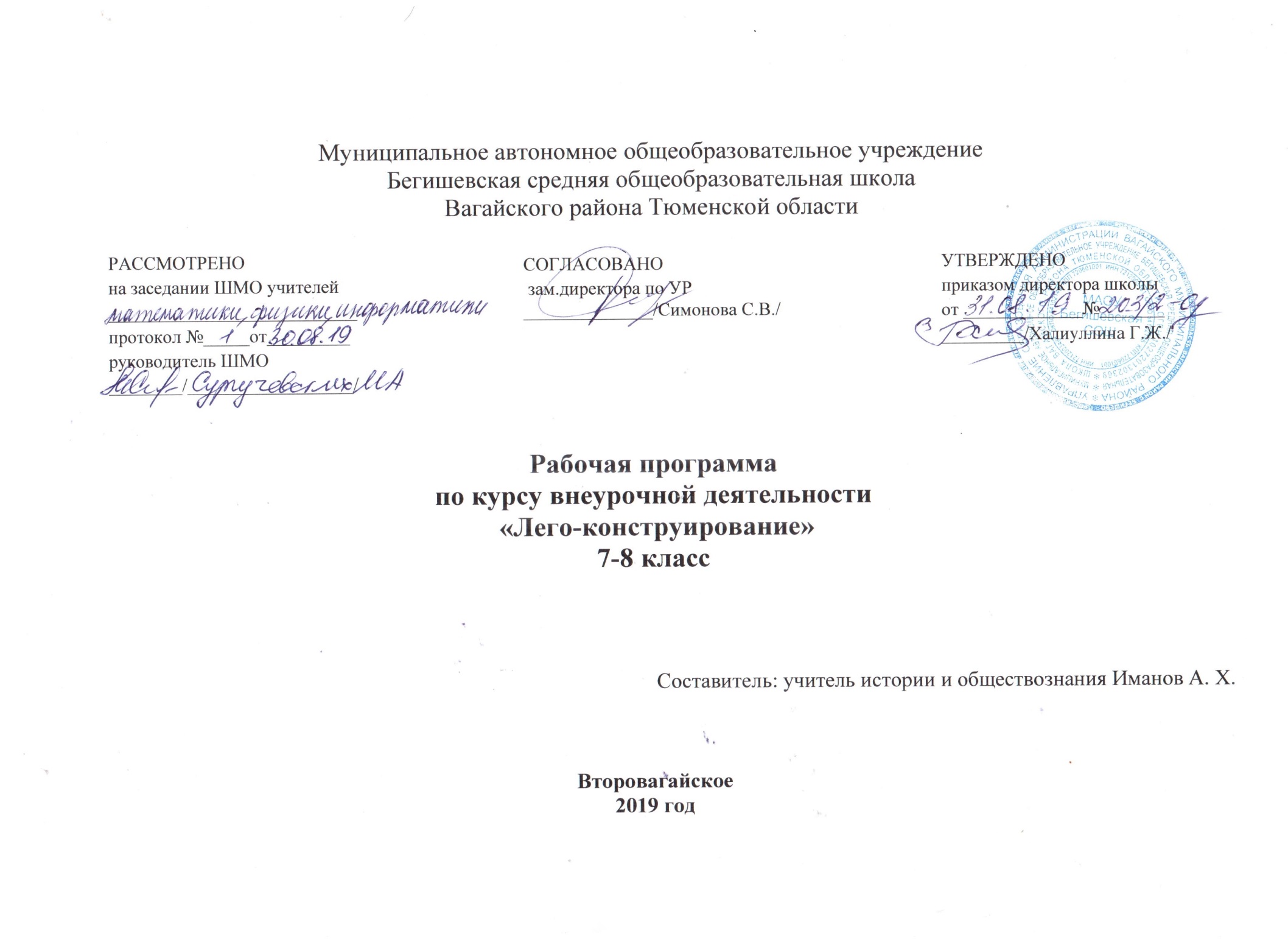 Планируемые результаты освоения обучающимися программы внеурочной деятельности «Лего-конструирование».Личностные результаты обучения:формирование познавательных интересов, интеллектуальных и творческих способностей обучающихся;формирование целостного мировоззрения, соответствующего современному уровню развития науки и технологий;самостоятельность в приобретении новых знаний и практических умений;готовность к выбору жизненного пути в соответствии с собственными интересами и возможностями;проявление технико-технологического мышления при организации своей деятельности;мотивация образовательной деятельности школьников на основе личностно ориентированного подхода;формирование коммуникативной компетентности в процессе проектной, учебно-исследовательской, игровой деятельности.Метапредметные результаты:овладение составляющими исследовательской и проектной деятельности: умения видеть проблему, ставить вопросы, выдвигать гипотезы, давать определения понятиям, классифицировать, наблюдать, проводить эксперименты, делать выводы и заключения, структурировать материал, объяснять, доказывать, защищать свои идеи;овладение основами самоконтроля, самооценки, принятия решений и осуществления осознанного выбора в учебной и познавательной деятельности; умение создавать, применять и преобразовывать знаки и символы, модели, схемы для решения учебных и познавательных задач;развитие монологической и диалогической речи, умения выражать свои мысли, способности выслушивать собеседника, понимать его точку зрения, признавать право другого человека на иное мнение;формирование умений работать в группе с выполнением различных социальных ролей, представлять и отстаивать свои взгляды и убеждения, вести дискуссию;поиск новых решений возникшей технической или организационной проблемы;проявление инновационного подхода к решению учебных и практических задач в процессе моделирования изделия или технологического процесса;формирование и развитие компетентности в области использования информационно-коммуникационных технологий.Предметные результаты обучения:умение использовать термины области «Робототехника»;умение конструировать механизмы для преобразования движения;умение конструировать модели, использующие механические передачи, редукторы;умение конструировать мобильных роботов, используя различные системы передвижения;умение программировать контролер EV3 и сенсорные системы;умение конструировать модели промышленных роботов с различными геометрическими конфигурациями; умение составлять линейные алгоритмы управления исполнителями и записывать их на выбранном языке программирования; умение использовать логические значения, операции и выражения с ними; умение формально выполнять алгоритмы, описанные с использованием конструкций ветвления (условные операторы) и повторения (циклы), вспомогательных алгоритмов, простых и табличных величин; умение создавать и выполнять программы для решения несложных алгоритмических задач в выбранной среде программирования;владение алгоритмами и методами решения организационных и технических задач;владение методами чтения и способами графического представления технической, технологической и инструктивной информации;применение общенаучных знаний по предметам естественнонаучного и математического цикла в процессе подготовки и осуществления технологических процессов;владение формами учебно-исследовательской, проектной, игровой деятельности;планирование технологического процесса в процессе создания роботов и робототехнических систем.Учащиеся должны знатьправила техники безопасной работы с механическими устройствами;основные компоненты роботизированных программно-управляемых устройств;конструктивные особенности различных моделей, сооружений и механизмов;компьютерную среду визуального программирования роботов;Виды подвижных и неподвижных соединений в конструкторе;основные приемы конструирования роботов и управляемых устройств;Учащиеся должны уметьдемонстрировать технические возможности роботов;конструктивные особенности различных роботов;самостоятельно решать технические задачи в процессе конструирования роботов(планирование предстоящих действий, самоконтроль, применять полученныезнания, приемы и опыт конструирования с использованием специальных элементов,и других объектов и т.д.);создавать реально действующие модели роботов при помощи специальныхэлементов по разработанной схеме, по собственному замыслу;создавать программы на компьютере для различных роботизированныхустройств, корректировать программы при необходимости;работать с литературой, с журналами, с каталогами, в Интернете (изучать иобрабатывать информацию);создавать действующие модели роботов на основе конструктора.УЧЕБНО - ТЕМАТИЧЕСКИЙ ПЛАН№п/пНаименование модулей(тем)аудиторных часоваудиторных часоваудиторных часоваудиторных часов№п/пНаименование модулей(тем)всеголекциипракт. занятияпровер. работа1.Введение в робототехнику33001.1Что такое роботы?(Роботы. Виды роботов. Значение роботов в жизни человека. Основные направления применения роботов. Искусственный интеллект.)111.2Управление роботами. Методы общения с роботом. (Визуальные языки программирования. Их основное назначение и возможности. Команды управления роботами. Среда программирования модуля, основные блоки.)222.Знакомство с роботами LEGO MINDSTORMS EV351402.1 Знакомство с конструктором LEGO MINDSTORMS EV3    (Правила работы с конструктором LEGO. Правила техники безопасности при работе с роботами-конструкторами. Правила обращения с роботами. Основные механические детали конструктора. Их название и назначение.)112.2Модуль EV3  (Обзор, экран, кнопки управления модулем, индикатор состояния, порты. Установка батарей, способы экономии энергии. Включение модуля EV3. Запись программы и запуск ее на выполнение.) 112.3Сервомоторы EV3 (сравнение моторов. Мощность и точность мотора. Механика механизмов и машин. Виды соединений и передач и их свойства.)112.4Сборка модели робота по инструкции (Сборка робота. Программирование движения вперед и назад по прямой траектории. Расчет числа оборотов колеса для прохождения заданного расстояния).223.Датчики LEGO MINDSTORMS EV3  и их параметры81613.1Подключение датчиков и моторов.10,50,53.2Управление моторами.113.3Датчики. Датчик касания  (Устройство датчика.  Решение задач на движение с использованием датчика касания).10,50,53.4Датчик цвета  (режимы работы датчика. Решение задач на движение с использованием датчика цвета).113.3Ультразвуковой датчик. Решение задач на движение с использованием датчика расстояния.113.4Гироскопический датчик. Инфракрасный датчик (режим приближения, режим маяка).113.7Проверочная работа № 1 по теме «Знакомство с роботами LEGO MINDSTORMS».114.Основы программирования и компьютерной логики102804.1Среда программирования (Создание программы. Удаление блоков. Выполнение программы. Сохранение и открытие программы).114.2Программное обеспечение EV3. Среда LABVIEW. Основное окно. Свойства и структура проекта. (Счетчик касаний. Ветвление по датчикам).2114.3Программное обеспечение EV3. (Решение задач на движение вдоль сторон квадрата. Использование циклов при решении задач на движение).114.5Программные блоки и палитры программирования. (Страница аппаратных средств. Редактор контента. Инструменты. Устранение неполадок. Перезапуск модуля).2114.6Решение задач на движение по кривой  (Независимое управление моторами. Поворот на заданное число градусов. Расчет угла поворота).114.7Использование нижнего датчика освещенности (Решение задач на движение с остановкой на черной линии. Решение задач на движение вдоль линии. Калибровка датчика освещенности).224.8Программирование модулей (Решение задач на прохождение по полю из клеток. Соревнование роботов на тестовом поле).115.Практикум по сборке роботизированных систем70,55,515.1Измерение освещенности. Определение цветов. Распознавание цветов. 10,50,55.2Измерение расстояний до объектов. Сканирование местности.115.3Движение по замкнутой траектории. Решение задач на криволинейное движение.225.4Конструирование моделей роботов для решения задач с использованием нескольких разных видов датчиков. Решение задач на выход из лабиринта. Ограниченное движение.225.5Проверочная работа №2 по теме «Виды движений роботов»116.Творческие проектные работы20206.1Конструирование и программирование собственной модели робота.2Итого:347,525,52